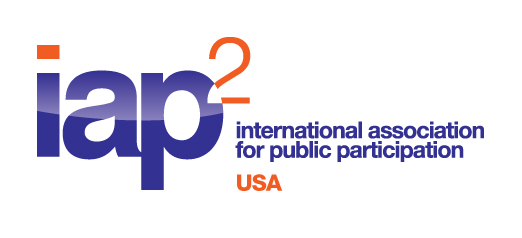 2015 ANNUAL GENERAL MEETINGWednesday, April 22, 20159:30 – 10:00 PDTWebinarDRAFT AGENDAWelcome and call to order Adoption of Rules of Order and confirmation of AgendaHighlights from 2014 Treasurer’s Report on 2014 FinancesIntroduction of the 2015 Board Plans for 2015New BusinessAGM Business Meeting Adjournment